Додај  знак + или - .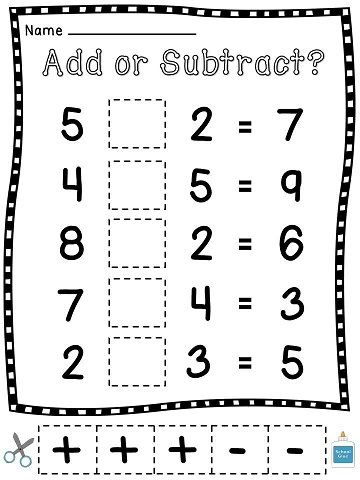 5 	0  =  54 	1  =  31  	1  =  03  	2  =  52  	2  =  45  	4  =  12 	2  =  03 	2  =  11  	1  =  22  	2  =  45 	3  =  24 	3  =  15 	2  =  35  	1  =  4